Des exemples d’intentionsLe choix de l’intention est très important et doit se faire en tenant compte des élèves, de leur âge, de leurs préoccupations…etc. En collaboration avec le prof de français : les contes en particulier en 6e,  ou d’arts plastiques.Des thèmes qui sollicitent l’imaginaire des élèves :la forêtle désertl’eaul’océanla fête foraine…etc.On peut aussi s’appuyer sur l’actualité :les évènements climatiques (typhons, tremblements de terre, inondations, sécheresses…etc.)Les discriminationsL’esclavage moderneLes migrationsLes violences faites aux femmesL’apartheidEtc.Ou sur des films :Les temps modernesJames Bond (cf Pacifique, pièce de Nasser Martin Gousset)Scareface (cf pièce d’Eddy Laad)Ou des comédies musicales :West Side StoryHairRoméo et JulietteEtc.Ou des poèmesOu des citations :« Résister est un verbe qui se conjugue toujours au présent » Lucie Aubrac« L’Homme construit trop de murs, pas assez de ponts » NewtonLes murs renversés deviennent des ponts » Angéla DavisOu des photos d’œuvres d’art (peinture, sculpture)L’Homme debout Giacometti, Le nu descendant l’escalier M. Duchamp, 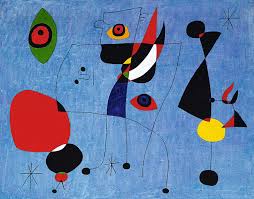 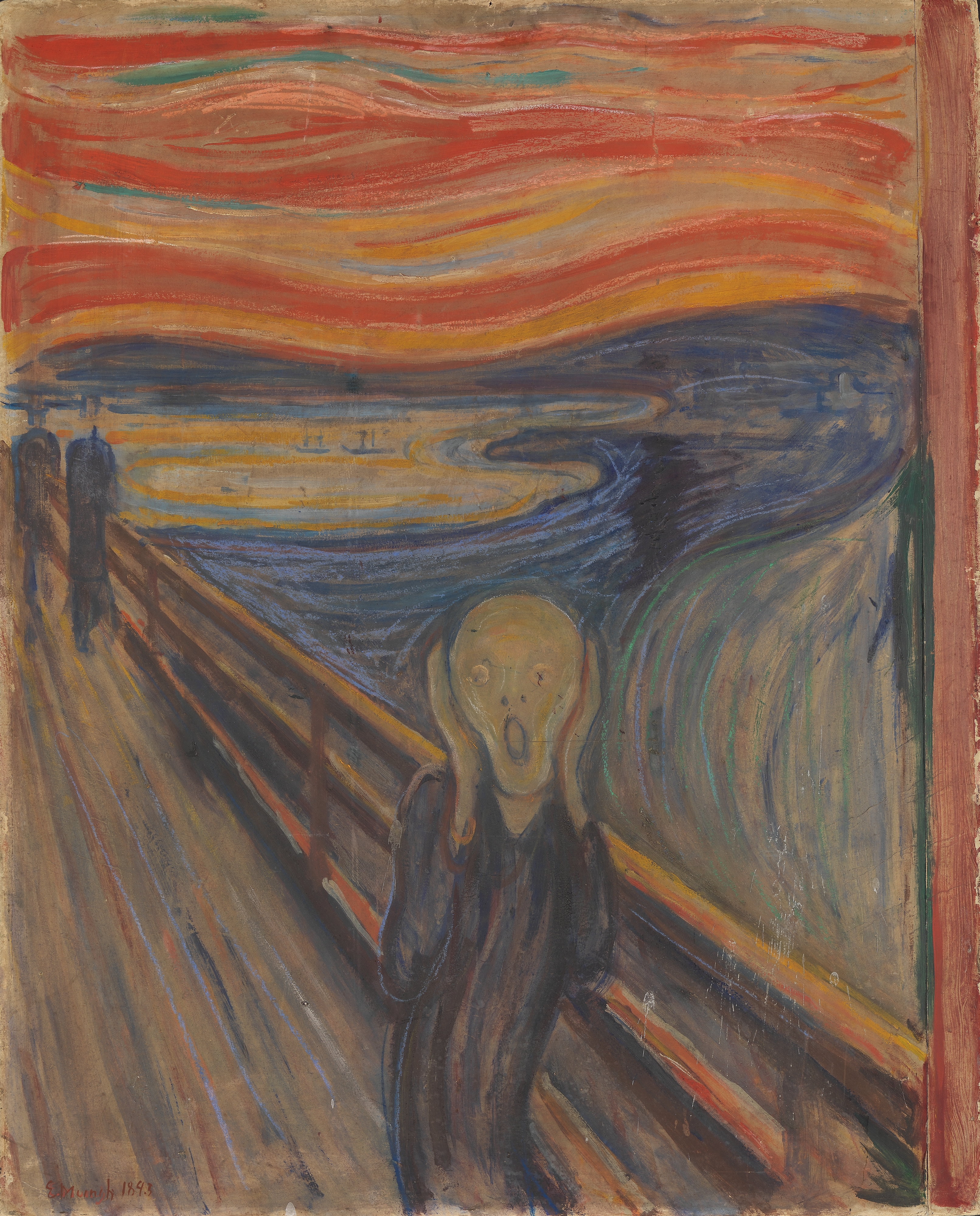 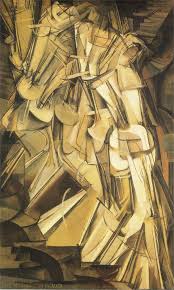 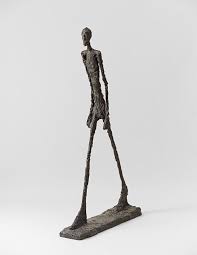 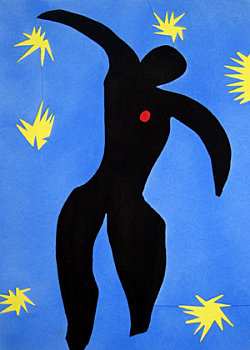 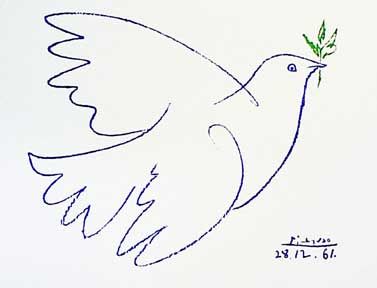 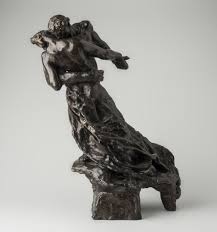 Des photographies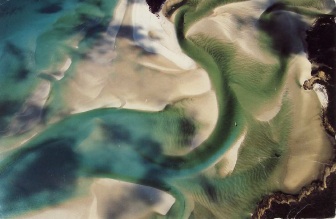 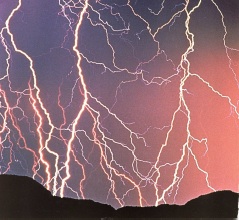 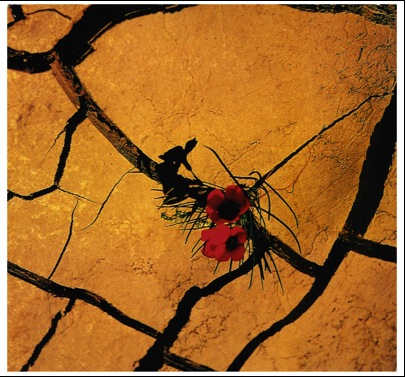 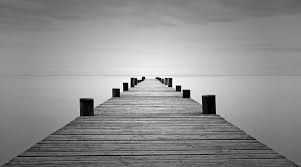 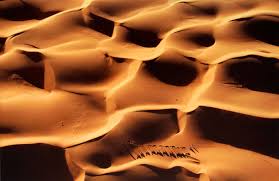 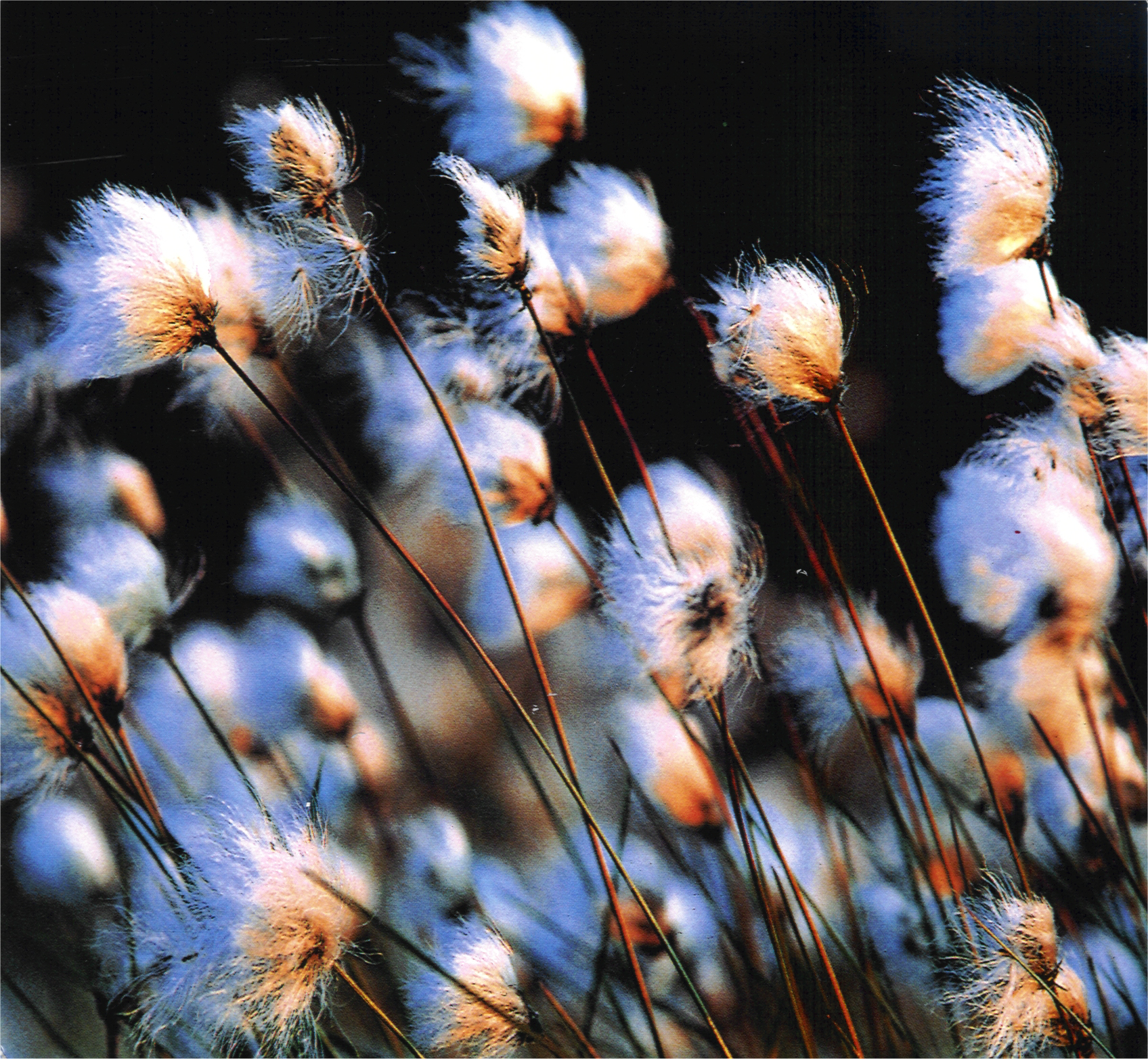 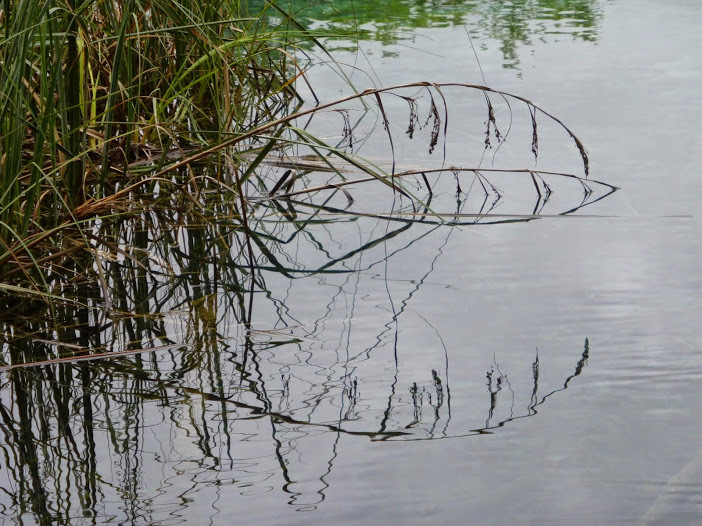 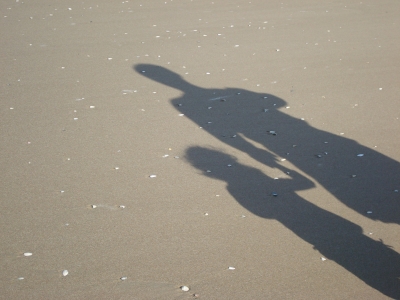 Des poèmesLiberté j’écris ton nom, Paul ÉluardSur le détroit de Gibraltar Abd El MalikFils de France Damien SaezDes musiques